З А К Л Ю Ч Е Н И Епо результатам независимой антикоррупционной экспертизыг. Екатеринбург                                                                             			           12 мая 2020 г.Мною, независимым экспертом Чуприяновым Виктором Николаевичем, аккредитованным Министерством юстиции Российской Федерации в соответствии с Распоряжением Минюста России от 15 августа 2019 г. № 1026-р в качестве независимого эксперта, уполномоченного на проведение антикоррупционной экспертизы нормативных правовых актов и проектов нормативных правовых актов в случаях, предусмотренных законодательством Российской Федерации {реестровый № 307 в Государственном реестре независимых экспертов, получивших аккредитацию на проведение антикоррупционной экспертизы нормативных правовых актов и проектов нормативных правовых актов в случаях, предусмотренных законодательством Российской Федерации (физические лица)}в соответствии с частью 1 статьи 5 Федерального закона от 17 июля 2009 г. № 172-ФЗ «Об антикоррупционной экспертизе нормативных правовых актов и проектов нормативных правовых актов» и пунктом 4 Правил проведения антикоррупционной экспертизы нормативных правовых актов и проектов нормативных правовых актов, утвержденных постановлением Правительства Российской федерации от 26 февраля 2010 г. № 96 «Об антикоррупционной экспертизе нормативных правовых актов и проектов нормативных правовых актов»,проведена независимая антикоррупционная экспертиза проекта постановления Главы муниципального образования «Каменский городской округ» «О внесении изменений постановление Главы Каменского городского округа от 27.10.2011 года № 1414 «Об утверждении формы протокола и порядок оформления материалов об административном правонарушении в Каменском городском округе».На основании изложенного и руководствуясь Методикой проведения антикоррупционной экспертизы нормативных правовых актов и проектов нормативных правовых актов, утвержденной Постановлением Правительства Российской Федерации от 26.02.2010 № 96, независимый эксперт приходит к тому, что необходимо сделать следующие выводы:В представленном проекте постановления Главы муниципального образования «Каменский городской округ» «О внесении изменений постановление Главы Каменского городского округа от 27.10.2011 года № 1414 «Об утверждении формы протокола и порядок оформления материалов об административном правонарушении в Каменском городском округе» не выявлены коррупциогенные факторы.Рекомендуется: в пункте 2 образца протокола после слова «Отчество» дополнить словами в скобках: «(при наличии)»; после слов «Место работы и должность» дополнить словами в скобках: «(род занятий)».Независимый эксперт                                                  		В.Н. Чуприянов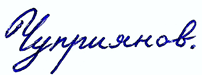 Советник государственной гражданской службыРоссийской Федерации 2 класса